01.04.2020r.Edukacja polonistyczna:Praca w ćwiczeniach „Ortografia – wyrazy z ą i ę, om i em”, str. 66.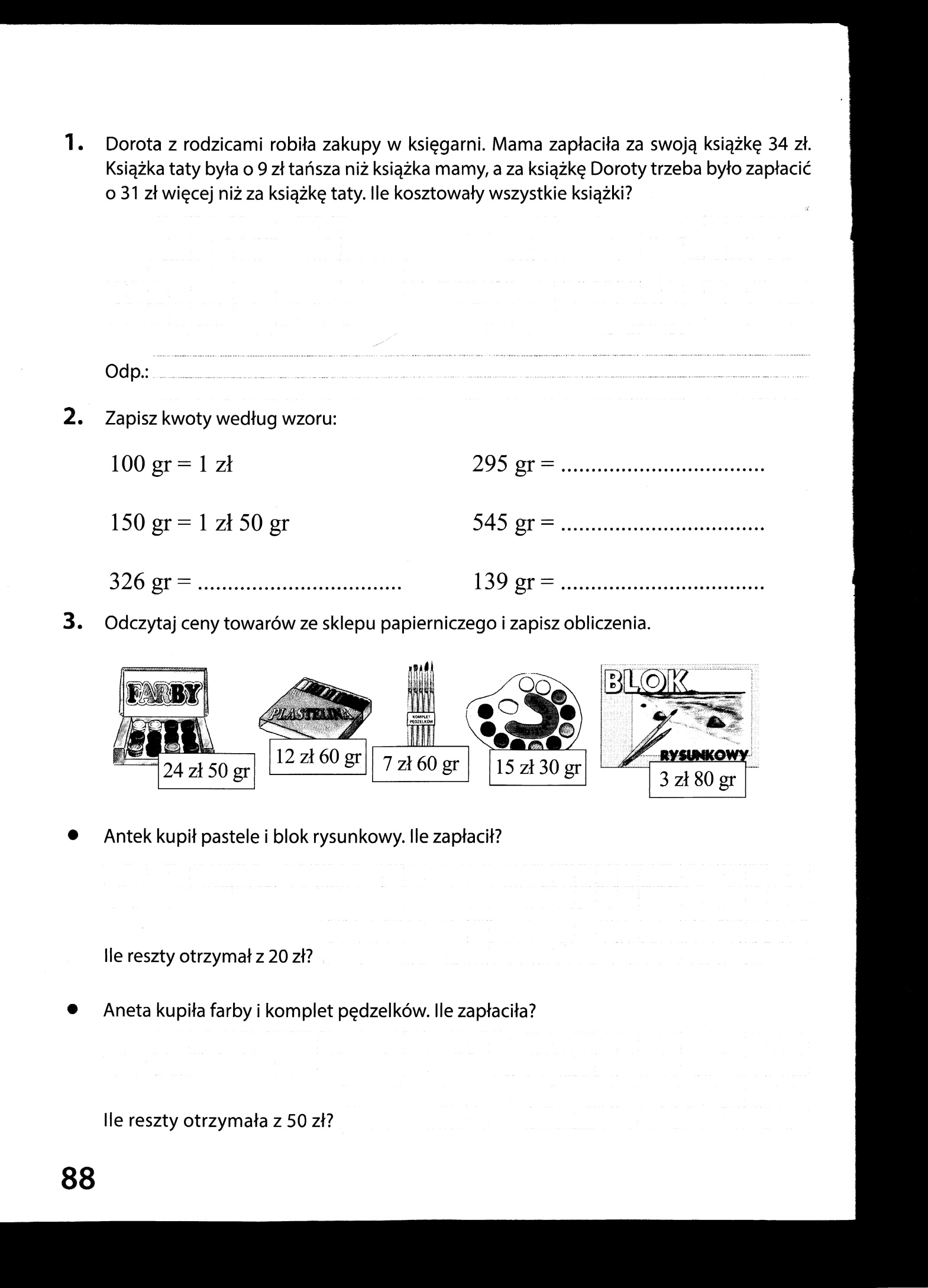 Edukacja matematyczna: